The Centre for Education in Mathematics and Computing 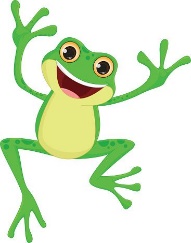 and              The Centre for Learning and Teaching through Technologyat The wish to thank ________________ for volunteering to help evaluate 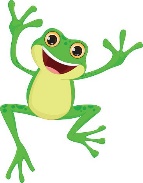 mathFROGFun Resources and Online Games_______________ 	_______________________Date 	Project Coordinator